PERILAKU HATE SPEECH PENGGUNA APLIKASI NGL.LINK DI MEDIA SOSIAL INSTAGRAM(Studi Fenomenologi Pada Mahasiswa Pengguna NGL. Link di Indonesia)HATE SPEECH BEHAVIOR OF NGL.LINK APPLICATION USERS ON INSTAGRAM SOCIAL MEDIA(Phenomenological Study on NGL.Link User Collage Students in Indonesia)Oleh:Yasril Fadillah192050452SKRIPSIUntuk Memperoleh Gelar Sarjana Pada Program Studi Ilmu KomunikasiFakultas Ilmu Sosial dan Ilmu Politik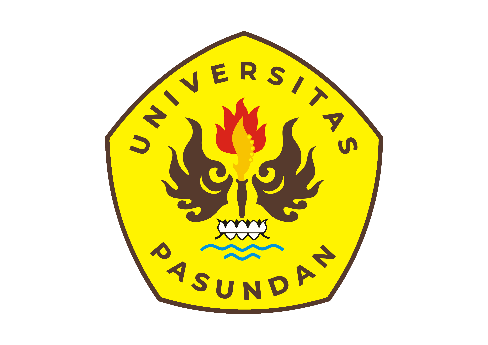 FAKULTAS ILMU SOSIAL DAN ILMU POLITIKUNIVERSITAS PASUNDANBANDUNG2023